5 Ingredient Energy Bites Ingredients: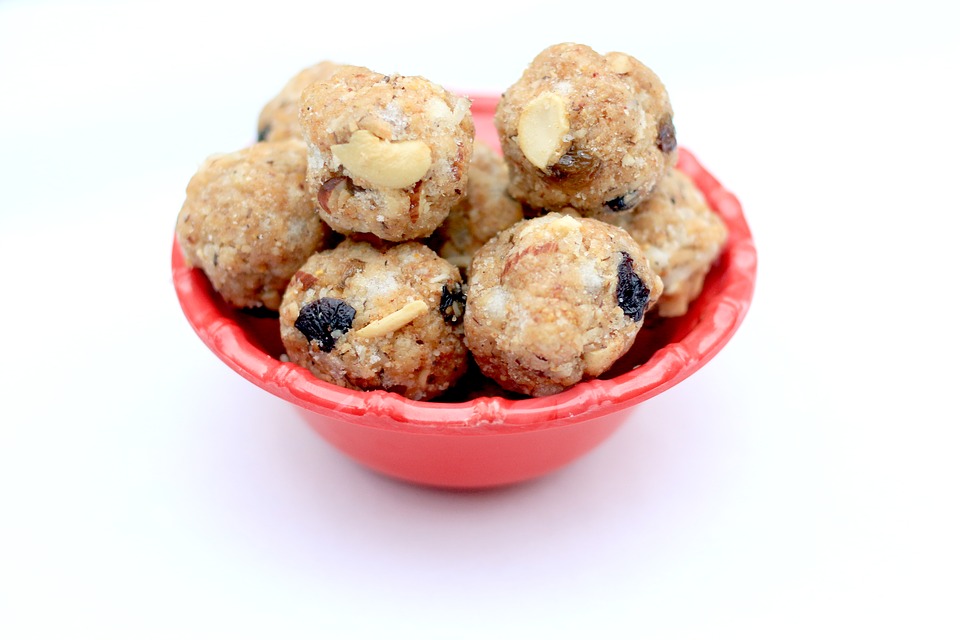 Makes 12 bites1.5 c oats, dry1/3 c honey (or maple syrup)1/2 c peanut butter1/3 c dried cranberries 1/3 c crushed walnutsDirections: In a bowl, stir all ingredients together until mixed wellRoll mixture into balls, about 1” in diameter (golf ball size)Store in airtight container in refrigerator for up to 1 weekSubstitute with different nut butters and dried fruits!  Add dark chocolate for some extra sweetness or chia/flaxseeds for extra fiber!Interested in learning more about nutrition and health?  Call the Wellness Center at 255-4444 and schedule an appointment with one of our dietitians.